Viewing Report Cards on the Parent PortalLog into Parent PortalClick the Student that you want to see the report card forClick on the App Switcher button Note: Report Cards will show for all students the parent has access to in the one PDF file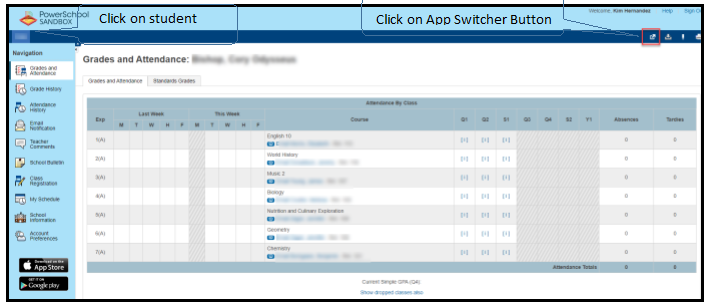 The application window will open and you can click on District Report Card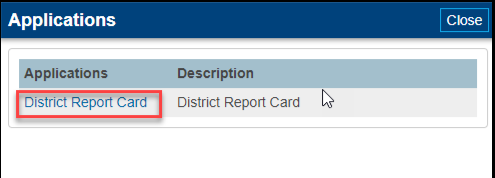 After clicking on District Report Card, the report card download will show in lower left corner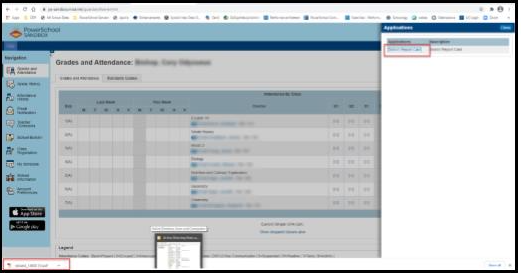 